Project 204    QID 060055Project 204    QID 060055OMB No. 0535-0002    Approval Expires 6/30/2012OMB No. 0535-0002    Approval Expires 6/30/2012OMB No. 0535-0002    Approval Expires 6/30/2012OMB No. 0535-0002    Approval Expires 6/30/2012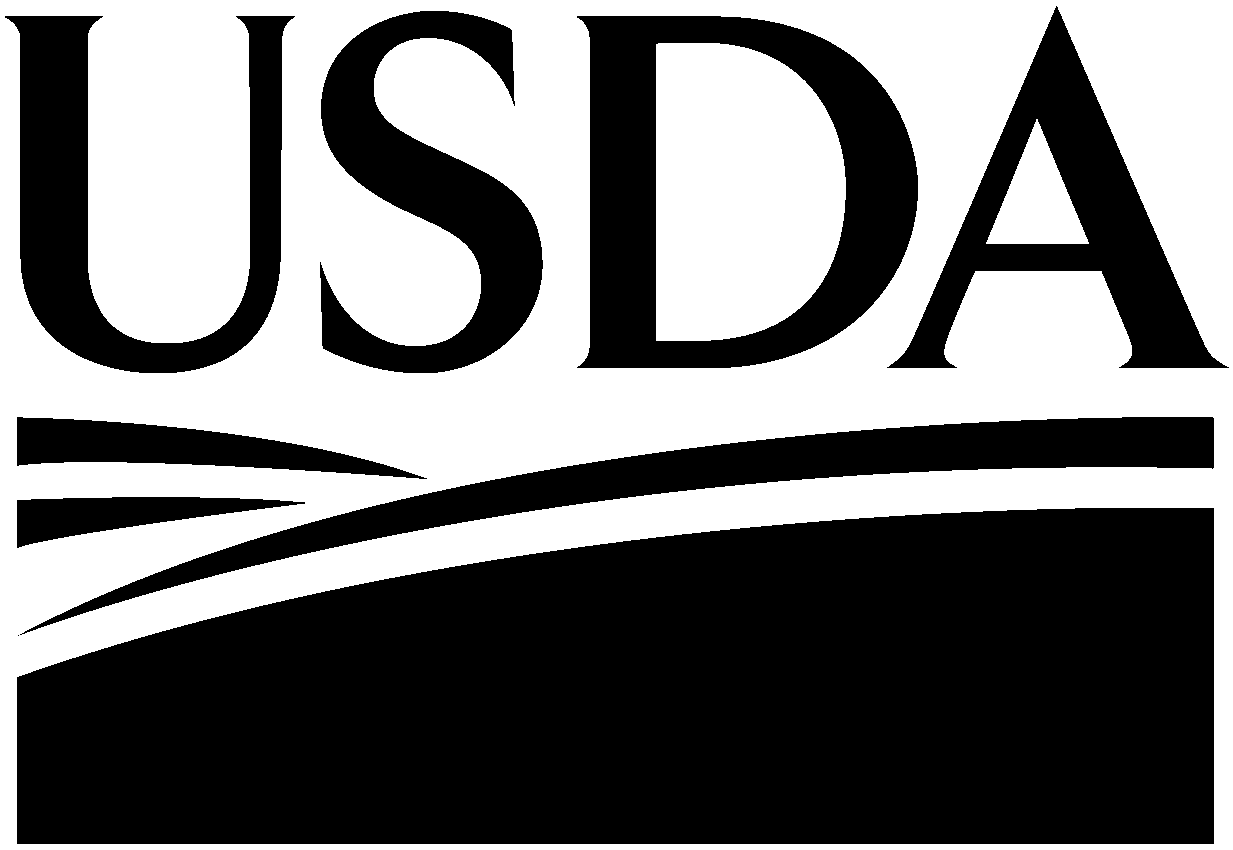 SUGARBEETSJune 2011SUGARBEETSJune 2011SUGARBEETSJune 2011SUGARBEETSJune 2011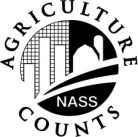  NATIONAL AGRICULTURAL STATISTICS SERVICEMontana Field Office10 West 15th Street
Suite 3100
Helena,  MT  59626Phone: 1-800-835-2612Fax: 1-800-915-6277 Email: nass-mt@nass.usda.govMontana Field Office10 West 15th Street
Suite 3100
Helena,  MT  59626Phone: 1-800-835-2612Fax: 1-800-915-6277 Email: nass-mt@nass.usda.govMontana Field Office10 West 15th Street
Suite 3100
Helena,  MT  59626Phone: 1-800-835-2612Fax: 1-800-915-6277 Email: nass-mt@nass.usda.govPlease complete this form using the instructions below and return it in the enclosed envelope.    Information requested in this  survey is used to prepare estimates of selected agricultural commodities.  Under Title 7 of the U.S. Code and CIPSEA (Public Law 107-347), facts about your operation are kept confidential and used only for Statistical purposes in combination with similar reports from other producers. Response is voluntary. Thank you for your cooperation.Please make corrections to name, address and Zip Code, if necessary.Please make corrections to name, address and Zip Code, if necessary.INSTRUCTIONS1.	Acreage should be allocated to States in which the beets are actually grown.2.	If plantings are incomplete, please report approximate totals.3.	Data reported earlier in the year for the March intentions report have been entered for your information.State in whichbeets are plantedMarch Intentions (Reported earlier)Acres planted andto be planted in 2011.(If necessary, Estimate)Acres expected to be harvested in 2011 (estimate)Reported by:  												Date:  							Comment::Comment::SURVEY RESULTS:  To receive the complete results of this survey on the release date, go to www.nass.usda.gov/resultsWould you rather have a brief summary mailed to you at a later date? . . . . . . . . 1 Yes		3No	099 OFFICE USE9910        MM          DD              YYDate:     __ __     __ __           __ __ 9910        MM          DD              YYDate:     __ __     __ __           __ __ ResponseRespondentModeEnum.Eval.Office Use for POIDOptional UseOptional Use990199029903098100789       __  __  __  -  __  __  __  -  __  __  __895896S/E NameS/E NameS/E NameAccording to the Paperwork Reduction Act of 1995, an agency may not conduct or sponsor, and a person is not required to respond to, a collection of information unless it displays a valid OMB control number. The valid OMB control number for this information collection is 0535-0002  The time required to complete this information collection is estimated to average 25 minutes per response, including the time for reviewing  instructions, searching existing data sources, gathering and maintaining the data needed, and completing and reviewing the collection of information.